ST JOHN VIANNEY IMPORTANT INFORMATION:  Bishopton Close will be closed for resurfacing work next Thursday 29th February or Friday 1st March – a change from Wednesday 28th February.  If it is Friday 1st March and you wish to attend Mass at 9am, you are advised to park on Mount Nod Way and walk to Church rather than use the carparks.  We are informed the resurfacing work will start at 9.30am after the school traffic has gone. CONFIRMATION PREPARATION MEETING with Parents will take place at SJV - Tuesday 27th February at 6pm and OLA - Wednesday 28th February at 6pm.ST PATRICK’S DAY:  OLA will be having their usual St Patrick’s Day celebration on Thursday 14th March after 12noon Mass.   SJV Pastoral Care Group’s next event will be on Friday 15th March to start after Mass at 12noon.  Please join us for all things Irish including Clonakilty sausage sandwiches, potato and leek soup, soda bread, fruit cake to be washed down with a small glass of Guiness, a ‘Baby Guiness’ or just tea and coffee if you prefer.  The usual sign-up sheet will be available at the back of Church. YEAR OF PRAYER 2024 – Preparing for the Jubilee Year 2025:  In preparation for the 2025 jubilee year entitled ‘Pilgrims of Hope’ – 2024 has be designated as a Year of Prayer by Pope Francis.  With its focus on ‘Our Father’, it presents us with a great opportunity to go back to the basics of prayer.FOOD BANK VOLUNTEERS NEEDED: The Foodbank has now moved to Our Lady of the Assumption Parish Hall as of last Tuesday.  Please see Trish Harper at OLA if you would like to volunteer. LENTEN ROSARY AT THE STATUE OF OUR LADY OF COVENTRY: Every Friday during Lent at the Statue of Our Lady in the Priory Gardens at 1.40pm.  WORLD DAY OF PRAYER:  Friday 1 March at Bagington Road United Reformed Church, 7pm for refreshments.  The service begins 7.30pm and has been written by the women of Palestine.  Please come and join us in prayer for peace.  COVENTRY COMHALTAS St PATRICKS DAY CEILI:  On Friday 15th March 2024 7.30-11.30pm at Christ the King Club, dancing to Innisfail Ceili Band (with Caller), Celtica Irish Dancers, Adults £5.00 Children £2.50. For details please contact 07876 013590.COLLECTIONS:  Thank you for your weekly offerings for 18th February 2024:-OLA - Loose: £ 158.57		 		SJV - Loose £393.81Gift Aid (Envelopes) £ 50.10				Gift Aid (Envelopes) £81.20 TOTAL £208.67                                                      	TOTAL £475.01Thank you for your continued support!Sunday 25th February 2024SECOND SUNDAY IN LENT - YEAR BPreface of Lent and Eucharistic PrayerBAPTISMS:  Please speak with Fr Des after Mass.  There will be a new Baptismal Preparation Programme.MARRIAGE:  Please contact Fr Des.CONFESSIONS: OLA 4pm on Saturdays and SJV 9am on Sundays.                                       SECOND COLLECTION:  25th Feb- CAFOD (Lent Fast)                                            3rd March Cathedral MaintenancePLEASE PRAY for the sick, the housebound, and the elderly of our Parishes (lists on Notice Board).  PLEASE remember in your prayers all those who have recently died Gerard Deegan, Cecilia Mary (Marie) Scuffil and Elizabeth Wynne - Funeral Mass at SJV on Wednesday 27th February at 11.15am. May all rest in peace. Amen.OLA Readers Rota:  The new Rota is available from the Sacristy.OLA Children’s Liturgy:  During 11am MassOLA Tea & Coffee:  After 11am Mass in the Joan Clarke Room.OLA Craft & Computer Club:  Wednesday 10.00am - 12.30pm.OLA Thursday Lunch Club:  After 12 noon Mass on Thursday.OLA Divine Mercy: 11am Thursday at OLA.SJV Sunday Tea Rota: 25th Feb – Louise & Tony, 3rd March – Kath KennedySJV Craft & Chat:  1st Tuesday of the month 1.30pm-3.30pm in Parish Hall.SJV O60’s Exercise & Chat:  Wednesdays 9.30am-12noon in Parish Hall.         OLA Sanctuary Candle is lit this week for the intentions of Anthony Harris The Parish operates in accordance with Statutory Safeguarding Guidance and the National and Archdioceses policies & procedures at all times. Our Parish Safeguarding Representative is Tricia Towner. She can be contacted at sg.stjohnvianney.covty@rcaob.org.uk: or alternatively the Diocesan Safeguarding team can be contacted on 0121 230 6240 safeguarding@rcaob.org.uk if you have any concerns.Pg 152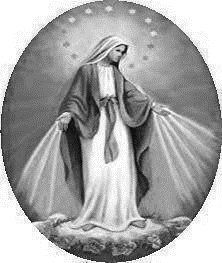 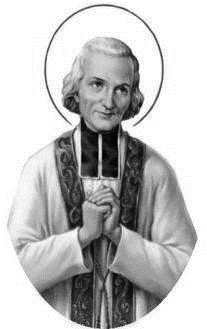 